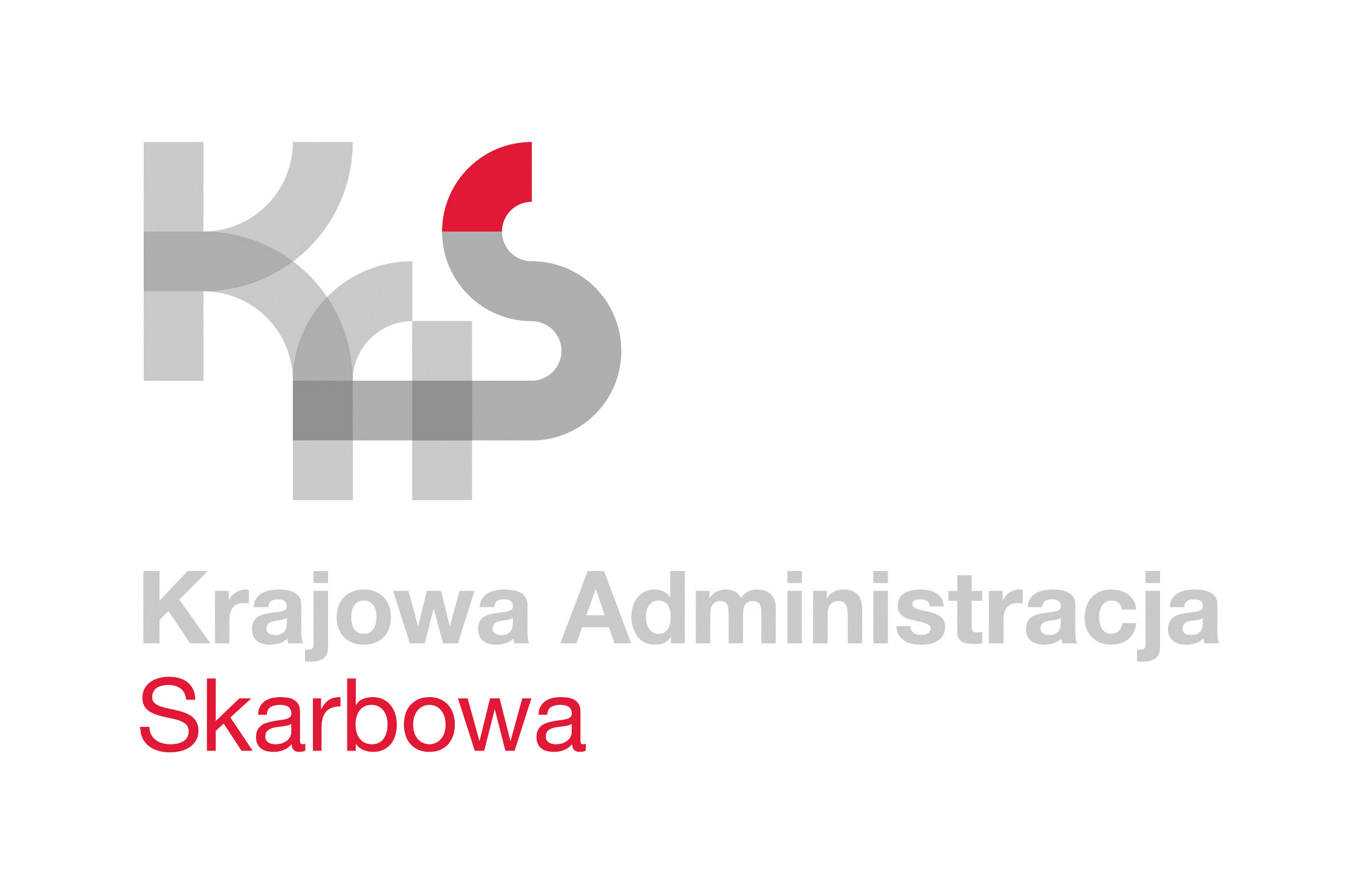 IZBA ADMINISTRACJI SKARBOWEJ 
W ŁODZI                      Łódź, 27 marca 2023 rokuUNP:		1001-23-032849
Sprawa:	Usługa konserwacji, badania szczelności urządzeń klimatyzacyjnych oraz kurtynpowietrznych w budynkach jednostekadministracji skarbowej województwa łódzkiego – 2023 rokZnak sprawy:	1001-ILN-1.261.4.2023
Kontakt:	Aleksandra Siedlecka – starszy inspektortel. 42 28 99 768e-mail: alksandra.siedlecka@mf.gov.pl ZAPROSZENIE DO ZŁOŻENIA OFERTYZapraszam do złożenia oferty w postępowaniu o udzielenie zamówienia publicznego, prowadzonym z wyłączeniem przepisów ustawy z dnia 11 września 2019 roku - Prawo zamówień publicznych (t.j. Dz. U. z 2022 r., poz. 1710 ze zm.) – zwanej dalej „ustawą  Pzp”, ponieważ wartość niniejszego zamówienia jest niższa od kwoty 130 000 złotych.Przedmiotem zamówienia jest:przegląd i konserwacja urządzeń klimatyzacyjnych oraz kurtyn powietrznych;kontrola szczelności układu freonowego urządzeń klimatyzacyjnych, dla których istnieje obowiązek prowadzenia karty urządzenia w Centralnym Rejestrze Operatorów, zgodnie z wymaganiami ustawy z dnia 15 maja 2015 r. o substancjach zubożających warstwę ozonową oraz o niektórych fluorowanych gazach cieplarnianych (t.j. Dz. U. z 2020, poz. 2065) – dalej zwaną ustawą f-gazową;naprawa uszkodzeń, usuwanie niesprawności i skutków awarii stwierdzonych podczas wykonywania przeglądów i konserwacji oraz wynikłych w czasie obowiązywania umowy, w zakresie urządzeń klimatyzacyjnych oraz kurtyn powietrznych (pogotowie techniczne);zakup części i materiałów niezbędnych do naprawy uszkodzeń, usuwania niesprawności i skutków awarii, o których mowa w ppkt. 3).Szczegółowy zakres usługi zawarty jest w projekcie umowy – stanowiącym załącznik nr 3 do zaproszenia.Wykaz obiektów i urządzeń Zamawiającego, których dotyczyć będzie usługa przeglądów i napraw wskazano w formularzu cenowym, stanowiącym załącznik nr 2 do zaproszenia. Termin realizacji zamówienia określa się od dnia zawarcia umowy do 31 grudnia 2023 roku.Zamawiający nie przewiduje możliwości składania ofert częściowych. Do formularza ofertowego - załącznik nr 1 należy dołączyć wypełniony formularz cenowy - załącznik nr 2 do zaproszenia.Przy wyborze oferty Zamawiający będzie się kierował wyłącznie kryterium ceny zgodnie
z poniższym wzorem:Cn - najniższa cena brutto spośród ocenianych ofert,Co - cena brutto oferty ocenianej,C - ilość punktów w kryterium cena.Przed przygotowaniem i złożeniem oferty zalecane jest przeprowadzenie wizji lokalnych w siedzibach jednostek organizacyjnych Izby Administracji Skarbowej w Łodzi w celu prawidłowego oszacowania możliwości wykonania usługi i jej prawidłowej wyceny. Przeprowadzenie wizji lokalnej możliwe będzie do dnia upływu składania ofert od
poniedziałku do piątku w godzinach 8:00 – 15:00. Termin wizji należy uzgodnić telefonicznie, najpóźniej na dzień przed planowaną wizytą, z osobami wskazanymi jako osoby do kontaktu w formularzu cenowym stanowiącym załącznik 2 do zaproszenia. Ewentualne użyte przez Zamawiającego w opisie przedmiotu zamówienia znaki towarowe, nazwy producentów, nazwy materiałów należy rozumieć jako przykład jakościowy, który ma na celu wskazanie oczekiwanego standardu. Zamawiający dopuszcza składanie ofert równoważnych, gdzie towar równoważny oznacza asortyment o nie gorszych parametrach technicznych niż wskazane w zakresie zamówienia.Łączną cenę za realizację przedmiotu zamówienia oraz ceny jednostkowe Wykonawca zobowiązany jest wskazać w formularzu ofertowym stanowiącym załącznik nr 1 oraz 
w formularzu cenowym stanowiącym załącznik nr 2 do zaproszenia.Cena podana w formularzu ofertowym zawiera wszystkie koszty związane z realizacją przedmiotu zamówienia, w tym koszty dojazdu. Oferta powinna składać się z:wypełnionego i podpisanego formularza ofertowego;wypełnionego i podpisanego formularza cenowego;potwierdzenia posiadania polisy ubezpieczeniowej na kwotę co najmniej 50 000,000 złotych (słownie: pięćdziesiąt tysięcy złotych 00/100);aktualnego zaświadczenia/certyfikatu f-gazowego dla przedsiębiorstw wydanego przez Urząd Dozoru Technicznego, zgodnie z wymaganiami ustawy
f-gazowej;aktualne świadectwo/certyfikat f-gazowy, wydany przez Urząd Dozoru Technicznego, zgodny z wymaganiami ustawy f-gazowej – wymagany jest stosowny dokument w stosunku do co najmniej 2 osób wyznaczonych docelowo przez Wykonawcę do pełnienia funkcji serwisanta;certyfikat/-y autoryzowanego instalatora dla wskazanych w załączniku nr 2
do zaproszenia urządzeń oznaczonych „*”;podpisana klauzula informacyjna dotycząca przetwarzania danych osobowych – załącznik nr 4 do zaproszenia.Oferta, powinna być składana pod rygorem nieważności, w formie elektronicznej opatrzonej kwalifikowanym podpisem elektronicznym, podpisem zaufanym lub podpisem osobistym
na adres: e-mail: nieruchomosci.ias.lodz@mf.gov.pl. Dopuszcza się również możliwość złożenia oferty w postaci papierowej, wówczas ofertę winno się dostarczyć do siedziby Zamawiającego pod adres: Izba Administracji Skarbowej w Łodzi, al. T. Kościuszki 83, 90-436 Łódź, pok. 1 (kancelaria) w terminie do 3 kwietnia 2023 roku  do godz. 10:00. Oferta składana w formie papierowej powinna być umieszczona w nieprzejrzystym opakowaniu (zamkniętej kopercie) w sposób gwarantujący zachowanie poufności jej treści oraz zabezpieczający jej nienaruszalność do terminu otwarcia ofert, oznakowanym
w następujący sposób:„Oferta w postępowaniu o udzielenie zamówienia publicznego dotyczącego usługi konserwacji, badania szczelności urządzeń klimatyzacyjnych oraz kurtyn powietrznych w budynkach jednostek administracji skarbowej województwa łódzkiego.”Wykonawca ma prawo złożyć tylko jedną ofertę w przedmiotowym postępowaniu.Otwarcie ofert obędzie się 3 kwietnia 2023 roku o godz. 13:00 w siedzibie Zamawiającego znajdującej się w Łodzi przy ul. Edwarda Gibalskiego 2/4, pok. nr 2. Stawiennictwo nie jest obowiązkowe.Zamawiający zastrzega sobie możliwość unieważnienia postępowania bez podania przyczyny.Osobą wyznaczoną do kontaktu w przedmiotowej sprawie jest Pani Aleksandra Siedlecka tel. 42 28 99 768, e-mail: aleksandra.siedlecka@mf.gov.pl. Na oryginale podpisał:Z upoważnieniaDyrektora Izby Administracji Skarbowej w ŁodziNaczelnik Wydziału Łukasz WójcikZałączniki:Formularz ofertowy;Formularz cenowy;Projekt umowy;Klauzula informacyjna dotycząca przetwarzania danych osobowych.Informuję, że Administratorem Państwa danych osobowych jest Izba Administracji Skarbowej w Łodzi z siedzibą przy 
al. T. Kościuszki 83, 90-436 Łódź, posiadająca numer identyfikacji podatkowej NIP 7251045452.Zgodnie z art. 13 RODO od dnia 25 maja 2018 r. przysługują Pani/Panu prawa związane z przetwarzaniem Pani/Pana danych osobowych przez Izbę Administracji Skarbowej w Łodzi określone w Klauzuli informacyjnej Izby Administracji Skarbowej 
w Łodzi zamieszczonej na stronie internetowej www.lodzkie.kas.gov.pl. 